FUNDAÇÃO ESCOLA DE GOVERNO - ENAFLORIANÓPOLIS - SCCURSO PÓS-GRADUAÇÃO LATO SENSU EM REGIMES PRÓPRIOS DE PREVIDÊNCIA SOCIALNOME COMPLETO DO AUTORTÍTULO: subtítulo (se houver)FLORIANÓPOLIS2022NOME COMPLETO DO AUTORTÍTULO: subtítulo (se houver)Trabalho Conclusão do Curso de Pós-graduação em ... da Fundação Escola de Governo - ENA, como requisito para a obtenção do título de Especialista em  ...Orientador: Prof. Dr. Xxx Coorientador (se houver): Prof. Dr. Xxx, FLORIANÓPOLIS2022NOME COMPLETO DO AUTORTÍTULO: subtítulo (se houver)Trabalho Conclusão do Curso de Pós-graduação em ... da Fundação Escola de Governo - ENA, como requisito para a obtenção do título de Especialista em  ...BANCA EXAMINADORA________________________Orientador: Prof. (a) xxxxx, Dr.Instituição xxxxx________________________Prof.(a) xxxx, Dr.(a) Instituição xxxx________________________Prof.(a) xxxx, Dr.(a) Avaliador(a)Instituição xxxxFlorianópolis, xx de xxxx de 2022Este trabalho é dedicado aos meus colegas de classe e aos meus queridos pais.AGRADECIMENTOSInserir os agradecimentos aos que colaboraram para a execução do trabalho.Texto da Epígrafe. Citação relativa ao tema do trabalho. É opcional. A epígrafe pode também aparecer na abertura de cada seção ou capítulo. Deve ser elaborada de acordo com a NBR 10520. (SOBRENOME do autor da epígrafe, ano)RESUMONo resumo são ressaltados o objetivo da pesquisa, o método utilizado, as discussões e os resultados com destaque apenas para os pontos principais. O resumo deve ser significativo, composto de uma sequência de frases concisas, afirmativas e não de uma enumeração de tópicos. Não deve conter citações. Deve-se utilizar o verbo na voz ativa e na terceira pessoa do singular. O texto do resumo deve ser digitado, em um único bloco, sem espaço de parágrafo. O espaçamento entre linhas é simples e o tamanho da fonte é 12. Abaixo do resumo, informar as palavras-chave (palavras ou expressões significativas retiradas do texto) ou termos retirados de thesaurus da área. Deve conter de 150 a 500 palavras. O resumo é elaborado de acordo com a NBR 6028. Palavras-chave: palavra-chave 1; palavra-chave 2; palavra-chave 3.ABSTRACTResumo traduzido para outros idiomas, neste caso, inglês. Segue o formato do resumo feito na língua vernácula. As palavras-chave traduzidas, versão em língua estrangeira, são colocadas abaixo do texto precedidas pela expressão “Keywords”, separadas por ponto.Keywords: keyword 1; keyword 2; keyword 3.LISTA DE FIGURASFigura 1 – Elementos do trabalho acadêmico	19LISTA DE QUADROSQuadro 1 – Formatação do texto	20LISTA DE TABELASTabela 1 – Médias concentrações urbanas 2010-2011	22LISTA DE ABREVIATURAS E SIGLASABNT Associação Brasileira de Normas TécnicasIBGE  Instituto Brasileiro de Geografia e EstatísticaLISTA DE SÍMBOLOS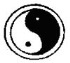 	Yin Yang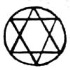 	Estrela de Davi em círculoSUMÁRIO1 INTRODUÇÃO	151.1 PROBLEMA DE PESQUISA	151.2 JUSTIFICATIVA	151.3 OBJETIVOS	151.3.1 Objetivo Geral	151.3.2 Objetivos Específicos	152 FUNDAMENTAÇÃO TEÓRICA	163 METODOLOGIA	174 DISCUSSÃO DOS RESULTADOS	185 CONCLUSÕES	19REFERÊNCIAS	22APÊNDICE A – Descrição	23ANEXO A – Descrição	24 1 INTRODUÇÃOA introdução apresenta os objetivos do trabalho, bem como as razões de sua elaboração. Tem caráter didático de apresentação.Deve abordar:a)	o problema de pesquisa, proposto de forma clara e objetiva;b)	os objetivos, delimitando o que se pretende fazer;c)	a justificativa, destacando a importância do estudo;d)	apresentar as definições e conceitos necessários para a compreensão do estudo;e)	apresentar a forma como está estruturado o trabalho e o que contém cada uma de suas partes.1.1 PROBLEMA DE PESQUISA1.2 JUSTIFICATIVAQual é o motivo, a razão que justifica escrever, fazer a pesquisa e qual é a contribuição que ela vai gerar? Como está o cenário que está sendo estudado: informações específicas e importantes. Não se pode esquecer que precisa ser uma justificativa científica.1.3 OBJETIVOSNas seções abaixo estão descritos o objetivo geral e os objetivos específicos deste TCC.1.3.1 Objetivo GeralDescrição... 1.3.2 Objetivos EspecíficosDescrição...2 FUNDAMENTAÇÃO TEÓRICAContempla a revisão da literatura e apresenta as bases teóricas necessárias e empregadas para dar fundamentação ao assunto. Exige do autor uma extensa busca na literatura de livros, revistas, documentos e informações relevantes, produzidas até então e que se relacionam ao problema. Dessa forma, terá conhecimento das contribuições de pesquisas já realizadas. Todas as ideias consideradas relevantes são registradas com os respectivos dados bibliográficos completos, quando houver o uso de citações.O referencial teórico estabelece confronto entre ideias, tendo em vista o problema, os objetivos, as teorias relevantes e as conclusões dos autores das obras. Esta é a fase da construção, elaboração e exposição do levantamento e da análise teórica sobre o tema enfocado. Exige análise e síntese, assim como reflexão crítica das obras, do tema e do problema de pesquisa.3 METODOLOGIAAlém da fundamentação teórica, deve-se descrever a metodologia utilizada no decorrer da pesquisa, detalhando quais são os métodos, a abordagem, o universo da pesquisa e os procedimentos utilizados para a coleta dos dados. A descrição das técnicas usadas deve ser precisa e clara permitindo ao leitor a compreensão do trabalho e tornar possível que outros pesquisadores repitam na íntegra o mesmo método.4 DISCUSSÃO DOS RESULTADOSA apresentação dos resultados deve ser clara, objetiva, lógica e acompanhada de comentários. A apresentação de tabelas e ilustrações facilita de maneira extraordinária esta parte do texto. Os dados obtidos, mesmo quando em grande quantidade, devem fazer parte do trabalho, mesmo que em forma de anexo.Nesta etapa são comparados, avaliados e criticados os resultados. Discute-se o valor absoluto e relativo dos resultados. Da apresentação dos fatos pode-se passar para deduções paralelas, generalização cautelosa e enumeração das questões para as quais não encontrou resposta e que requerem estudos e pesquisas além do limite do trabalho. Pode ser elaborada uma única seção para “Resultados e discussão” em caso de textos não muito extensos e a discussão não muito detalhada. Em caso de resultados complexos é pertinente elaborar um texto para apresentar os resultados e outro para discussão a partir do que foi constatado.     5 CONCLUSÕESParte final do texto, na qual se apresentam as conclusões do trabalho acadêmico. Pode ser usada outra denominação similar que indique a conclusão do trabalho. Consta de deduções lógicas baseadas e fundamentadas no texto. Deve ser retomado o problema inicial e revistos os objetivos, comentando se foram atingidos ou não e enunciadas as principais contribuições. Sintetiza as principais ideias, bem como os resultados, avaliando pontos positivos e negativos. Devem ser empregadas frases curtas e sucintas e apresentar sugestões para trabalhos futuros.RECOMENDAÇÕESAs orientações aqui apresentadas são baseadas em um conjunto de normas elaboradas pela ABNT. Além das normas técnicas, a ENA elaborou um tutorial, este template, e sugere o Manual da UDESC, disponível no endereço https://www.udesc.br/arquivos/udesc/id_cpmenu/12510/MANUAL_2020_09_07_1599489825065_12510.pdf. Este template está configurado apenas para a impressão utilizando o anverso das folhas.De acordo com o Art. 28, da Resolução 02/2021, “a entrega da versão final do Trabalho de Conclusão de Curso deverá ser realizada na sede da Fundação Escola de Governo, em 2 (duas) vias de capa dura, e 1 (uma) cópia em meio digital (no formato PDF), após aprovação do orientador, obedecendo-se aos prazos regimentais, aos requisitos estabelecidos nas normas do curso e ao disposto nesta Resolução”. Uma via em meio físico ficará arquivada para registro e consulta na Biblioteca da Fundação ENA e a outra via será entregue à Direção do IPREV. A cópia digital será disponibilizada no sítio eletrônico da Fundação Escola de Governo – ENA, com os devidos créditos de autoria, mediante autorização por escrito do autor e seu orientador.Este template foi elaborado no Word 365, Windows 10, portanto, se você utiliza outras versões desse sistema operacional, pode haver algumas diferenças. Para gerar o sumário automático de acordo com a norma NBR 6027/2012 utilize a sequência abaixo para diferenciação gráfica nas divisões de seção e subseção.1 SEÇÃO PRIMÁRIA 1.1 SEÇÃO SECUNDÁRIA1.1.1 Seção terciária1.1.1.1 Seção quaternária1.1.1.1 Seção quináriaSeção primária, use estilo título 1.Seção secundária, use estilo título 2.Seção terciária, use estilo título 3.Seção quaternária, use estilo título 4.Seção quinaria, use estilo título 5.Referência, apêndice e anexo, use estilo título 6.Para citação com mais de três linhas use estilo citação.Nota de rodapé, use o estilo nota de rodapéQuanto à sua estrutura e projeto gráfico, segue as recomendações da norma para preparação de trabalhos acadêmicos, a NBR 14724, de 2011 (ASSOCIAÇÃO BRASILEIRA DE NORMAS TÉCNICAS, 2011).Figura  - Elementos do trabalho acadêmico.Fonte: Universidade Federal do Paraná (1996)As principais NBRs para formatar trabalhos acadêmicos são:NBR 14724 – Trabalho Acadêmico. NBR 10520 – Citações. NBR 6022 – Artigos científicos impressos. NBR 6023 – Referências. NBR 6027 – Sumário. NBR 6028 – Resumo e Abstract. NBR 6024 – Numeração progressiva das seções.NBR 6034 – ÍndiceREFERÊNCIASALVES, Maria Bernadete Martins; ARRUDA, Susana Margareth. Como fazer referências: bibliográficas, eletrônicas e demais formas de documento. Florianópolis: Universidade Federal de Santa Catarina, Biblioteca Universitária, c2001. Disponível em: http://www.bu.ufsc.br/design/framerefer.php.  Acesso em: 11 abr. 2013.ASSOCIAÇÃO BRASILEIRA DE NORMAS TÉCNICAS. NBR 10520: informação e documentação: citações em documentos: apresentação. Rio de Janeiro, 2002.ASSOCIAÇÃO BRASILEIRA DE NORMAS TÉCNICAS. NBR 6024: informação e documentação: numeração progressiva das seções de um documento escrito: apresentação. Rio de Janeiro, 2012.ASSOCIAÇÃO BRASILEIRA DE NORMAS TÉCNICAS. NBR 14724: informação e documentação: trabalhos acadêmicos: apresentação. Rio de Janeiro, 2011.APÊNDICE A – DescriçãoTextos elaborados pelo autor, a fim de completar a sua argumentação. Deve ser precedido da palavra APÊNDICE, identificada por letras maiúsculas consecutivas, travessão e pelo respectivo título. Utilizam-se letras maiúsculas dobradas quando esgotadas as letras do alfabeto.Planilha 1 – Modelo AANEXO A – DescriçãoSão documentos não elaborados pelo autor que servem como fundamentação (mapas, leis, estatutos). Deve ser precedido da palavra ANEXO, identificada por letras maiúsculas consecutivas, travessão e pelo respectivo título. Utilizam-se letras maiúsculas dobradas quando esgotadas as letras do alfabeto.xxxxyyyyyyyyyyyyyyyxxxxyyyyyyyyyyyyyyyxxxxyyyyyyyyyyyyyyyxxxxyyyyyyyyyyyyyyyxxxxyyyyyyyyyyyyyyyxxxxyyyyyyyyyyyyyyyxxxxyyyyyyyyyyyyyyyrrrrrrrrrrrrrrrrreeeeeeeeeeeeeeeeexxxxyyyyyyyyyyyyyyyxxxxyyyyyyyyyyyyyyyrrrrrrrrrrrrrrrrreeeeeeeeeeeeeeeeexxxxyyyyyyyyyyyyyyytttttttttttttttttrrrrrrrrrrrrrrrrreeeeeeeeeeeeeeeeetttttttttttttrrrrrrrrrrrrrrrrreeeeeeeeeeeeeeeeerrrrrrrrrrrrrrrrreeeeeeeeeeeeeeeeeggggggggggggggggggrrrrrrrrrrrrrrrrreeeeeeeeeeeeeeeeerrrrrrrrrrrrrrrrreeeeeeeeeeeeeeeeerrrrrrrrrrrrrrrrreeeeeeeeeeeeeeeeerrrrrrrrrrrrrrrrreeeeeeeeeeeeeeeee